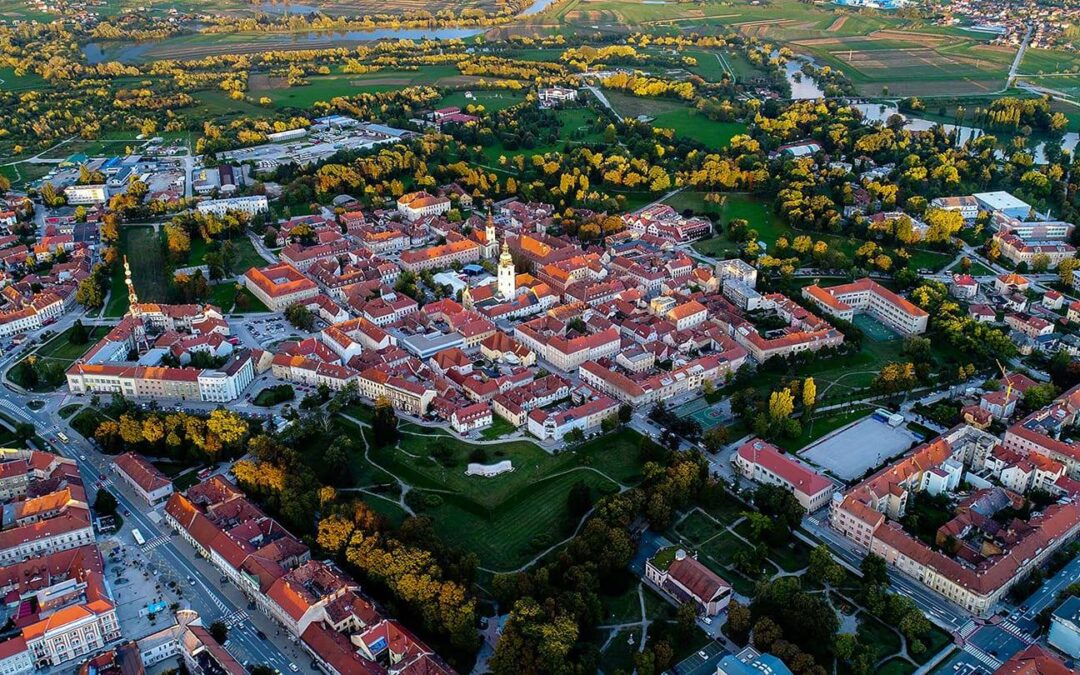 UVODNA RIJEČ Poštovane Karlovčanke i Karlovčani, 	kako bismo Vam približili gradske financije i što bolje Vas upoznali s najvažnijim dokumentom potrebnim za funkcioniranje našeg grada, i za 2023. smo pripremili Proračun u malom, koji se nalazi pred Vama. Kao i ranijih godina, i ovaj Proračun će za sve stanovnike našeg grada osigurati najviši nivo javnih usluga, koje od prošle godine, možete pratiti i na platformi Otvoreni Karlovac, putem koje je svima omogućeno praćenje isplata iz gradskog proračuna i uvid u financijske kartice.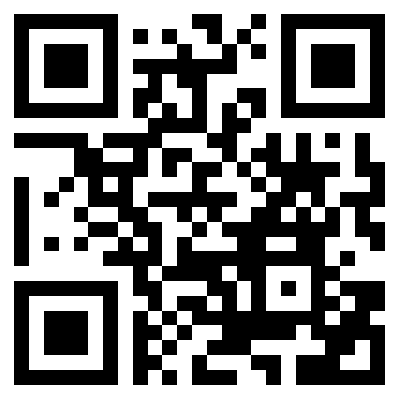 Nastojimo da Karlovac bude grad poželjan za život.  Naša strateška područja rada i razvoja grada su i dalje podrška u službi otvaranja novih radnih mjesta, društveno socijalna osjetljivost s naglaskom na mlade i građane treće životne dobi, daljnji razvoj turizma i kulture, energetska učinkovitost, komunalno i građevinsko uređenje naše Zvijezde te komunalna infrastruktura na cijelom području grada. Kako bi se građani što aktivnije uključili u proces proračunskog planiranja i pobliže se upoznali s Proračunom našeg grada prošle godine smo pokrenuli platformu OTVORENI KARLOVAC. Kako bi se građani što aktivnije uključili u proces proračunskog planiranja i pobliže se upoznali s Proračunom našeg grada prošle godine smo pokrenuli platformu OTVORENI KARLOVAC. Podaci prikazani u vodiču se ažuriraju na dnevnoj bazi, kako bi došli do aktualnih podataka, uz poveznice, u tekstu možete pronaći QR kodove koje možete pročitati na vašem mobilnom uređaju.  Nadamo se kako ćete u ovom vodiču pronaći korisne informacije te dati doprinos u kreiranju Proračuna našeg grada. 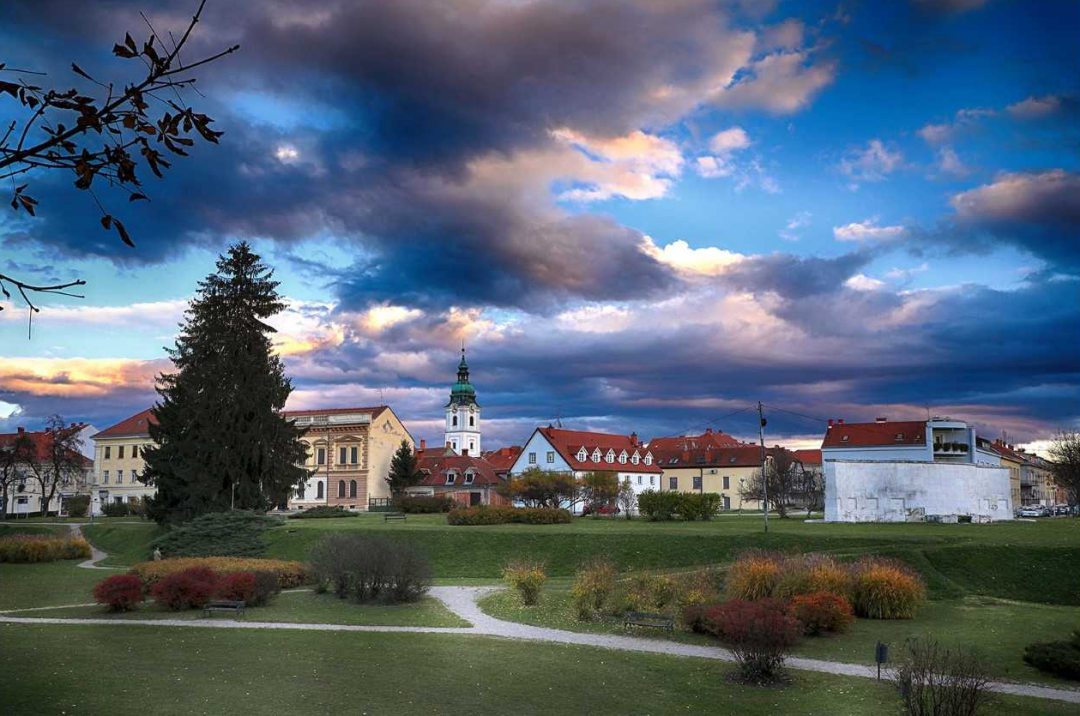 o bi došli do toga cilja u sklopu platforme OTVORENI KARLOVAC razvili smo servis Otvoreni proračun kroz koji građani, putem adrese: Proračun je temeljni financijski dokument u kojem su iskazani svi planirani godišnji prihodi i primici, te svi planirani izdaci i rashodi Grada Karlovca, a donosi ga Gradsko vijeće. Proračun u malom je sažetak Proračuna Grada Karlovca za 2023. godinu, kojim se svim građanima omogućuje uvid u prihode i rashode Grada, kako bi dobili potpunu informaciju o tome gdje se i kako troši javni novac.Još lakši pristup gradskim financijama kroz aplikaciju Otvoreni Karlovac dostupnoj na https://otvoreni.karlovac.hr/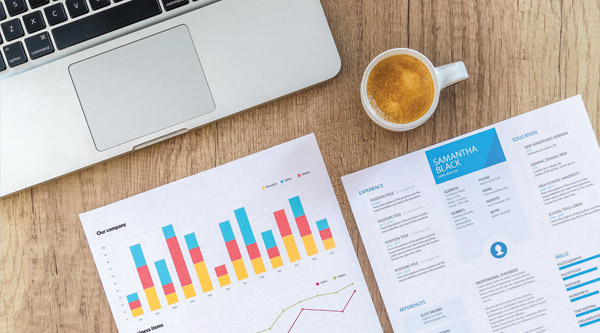 Što se može saznati iz Proračuna?Koliki i koji su ukupni prihodi Grada? Koliki su ukupni rashodi Grada? Što sve Grad financira?  Koliko se troši na funkcioniranje Grada? Koliko sredstava Grad izdvaja za financiranje dječjih vrtića, a koliko za osnovno školstvo, zdravstvo i socijalnu skrb? Koliko se ulaže u održavanje i izgradnju komunalne infrastrukture? Koliko se novca troši na kulturu i sport? Koliko se sredstava izdvaja za organizacije civilnog društva?Gdje saznati više o proračunu?Proračunski korisniciProračun Grada Karlovca je konsolidirani proračun što znači da su u njega uključeni svi planirani prihodi proračunskih korisnika Grada uključenih u lokalnu riznicu koje ostvaruju obavljanjem vlastite djelatnosti i iz drugih izvora osim iz gradskog proračuna, te svi njihovi rashodi.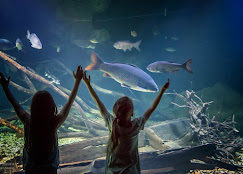 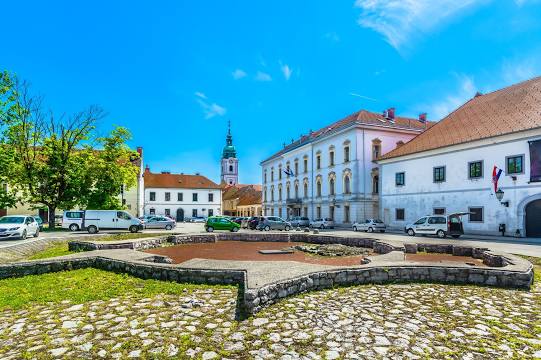 Proračunski korisnici Grada Karlovca su: OŠ BanijaOŠ Braća SeljanOŠ Dragojla JarnevićOŠ DubovacOŠ GrabrikOŠ ŠvarčaOŠ TuranjOŠ Mahično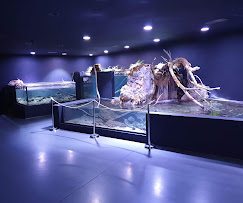 OŠ RečicaOŠ SkakavacCentar za odgoj i obrazovanje djece i mladeži KarlovacDječji vrtić KarlovacDječji vrtić Četiri rijekeGradska knjižnica „Ivan Goran Kovačić“Muzeji Grada KarlovcaGradsko kazalište „Zorin Dom“Javna vatrogasna postrojba Grada KarlovcaJavna ustanova Aquatika za slatkovodni akvarij KarlovacProračunski korisnici Grada Karlovca su: ↘ OŠ Banija↘ OŠ↘ OŠ Skakavac↘ Centar za odgoj i obrazovanje djece i mladeži Karlovac↘ Dječji vrtić Karlovac↘ Dječji vrtić Četiri rijeke↘ Gradska knjižnica „Ivan Goran Kovačić“Koliko iznosi proračun Grada Karlovca za 2023. i od kuda se puni? 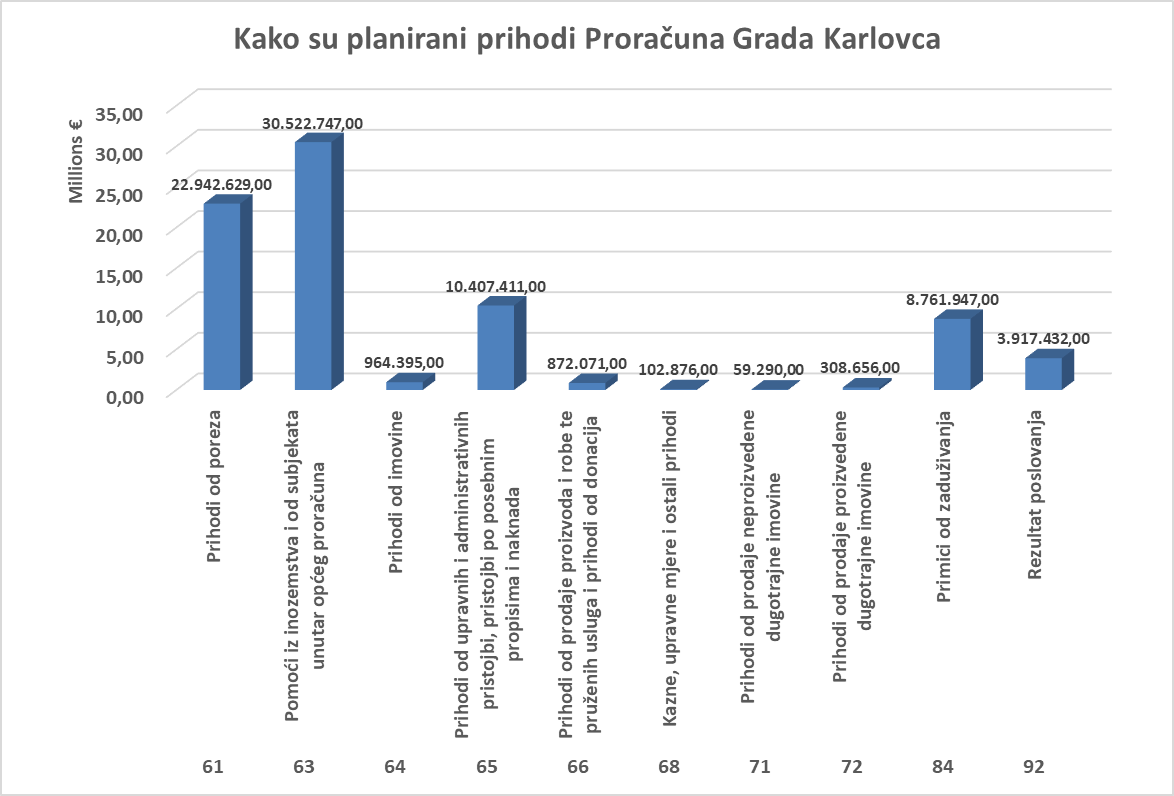 Iz gornjeg grafikona je vidljivo da ukupno planirani Proračun Grada Karlovca za 2023. iznosi 78.859.454 eura Kako se raspoređuju proračunska sredstva u 2023. godini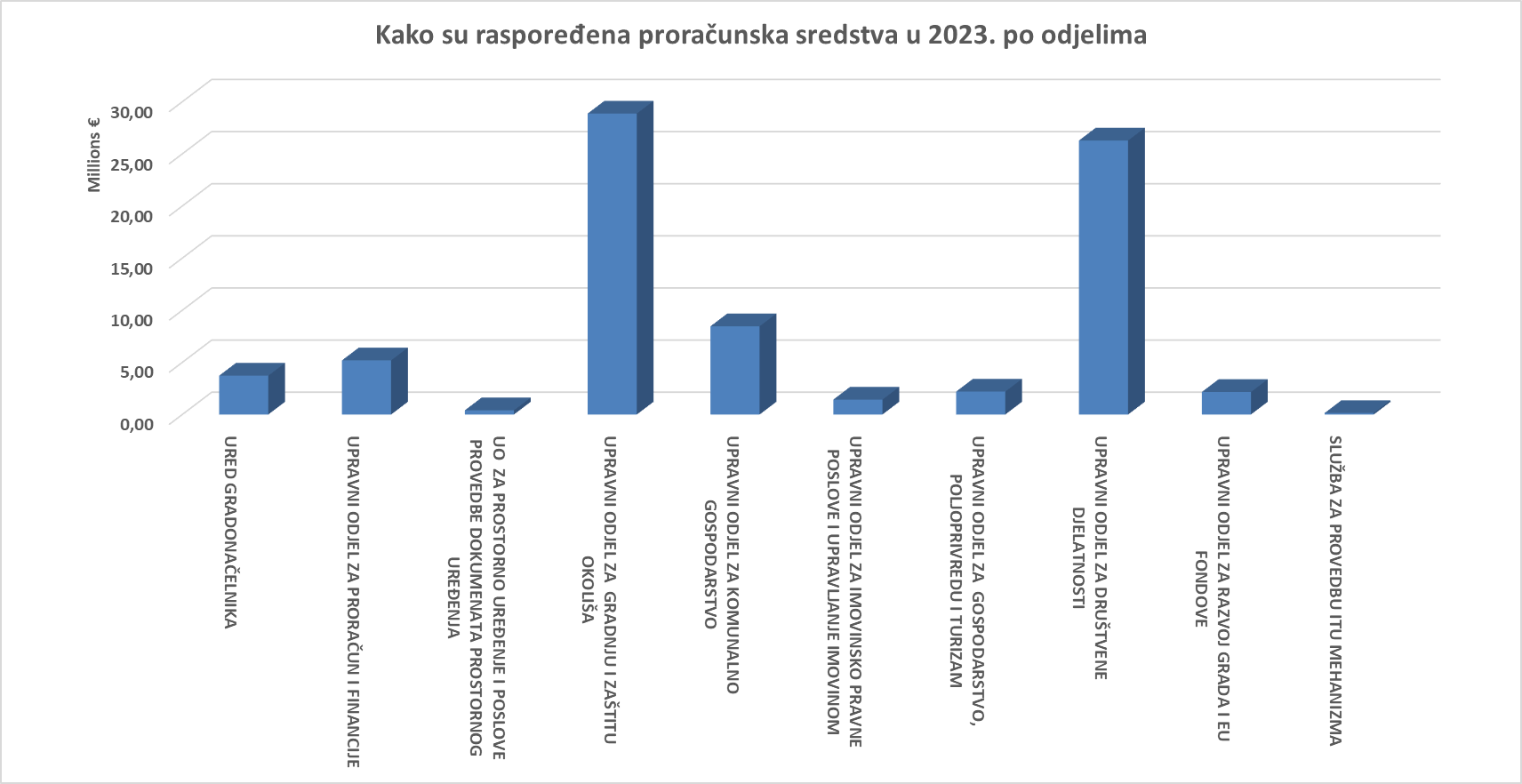 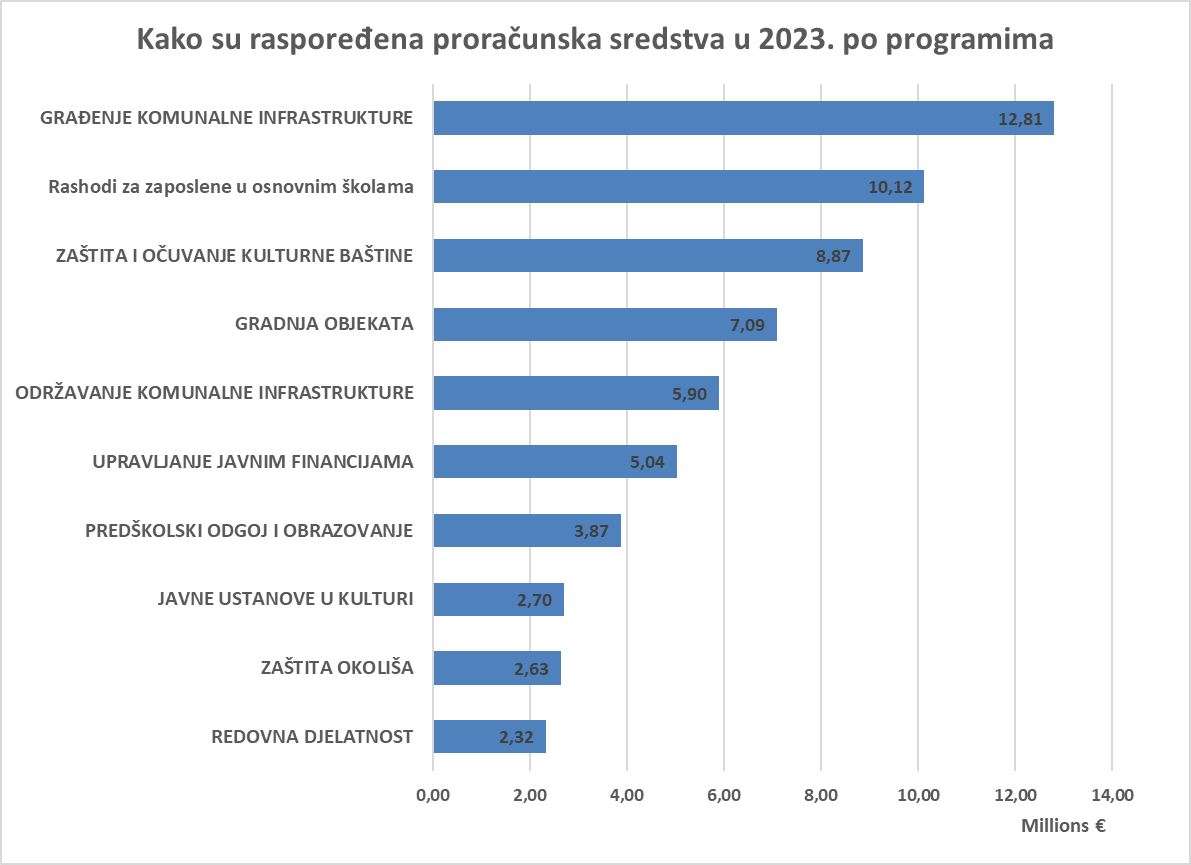 Na grafikonu je prikazano 10 najznačajnijih programa u strukturi ukupnih rashoda Proračuna Grada Karlovca za 2023. godinu.U nastavku vas vodimo na stranice otvorenog proračuna gdje ćete se kroz 8 kategorija moći bolje upoznati s proračunom našeg grada. Programe iz proračuna Grada Karlovca smo podijelili u 8 kategorija koje su onda podijeljene na potkategorije (aktivnosti i projekti iz proračuna), a svaka potkategorija je vezana za pozicije u proračunu. PRORAČUNSKI KORISNICIKOMUNALNA INFRASTRUKTURAREDOVNA DJELATNOSTDRUŠTVENE DJELATNOSTICIVILNA ZAŠTITA I EKOLOGIJAGOSPODARSTVO, POLJOPRIVREDA I TURIZAMIMOVINA GRADADOKUMENTACIJAKroz ovaj program možete na zanimljiv i jednostavan način saznati korisne informacije o izdvajanju grada Karlovca za gospodarske aktivnosti u 2023. godini,  koliko se izdvaja za komunalnu i društvenu infrastrukturu koji su to proračunski korisnici grada, koliko se kroz godine izdvajalo za školstvo, kulturu, sport ovisno o području interesa. PLANIRANE INVESTICIJE U 2023. GODINI  Izgradnja dječjih vrtića Luščić i Rečica 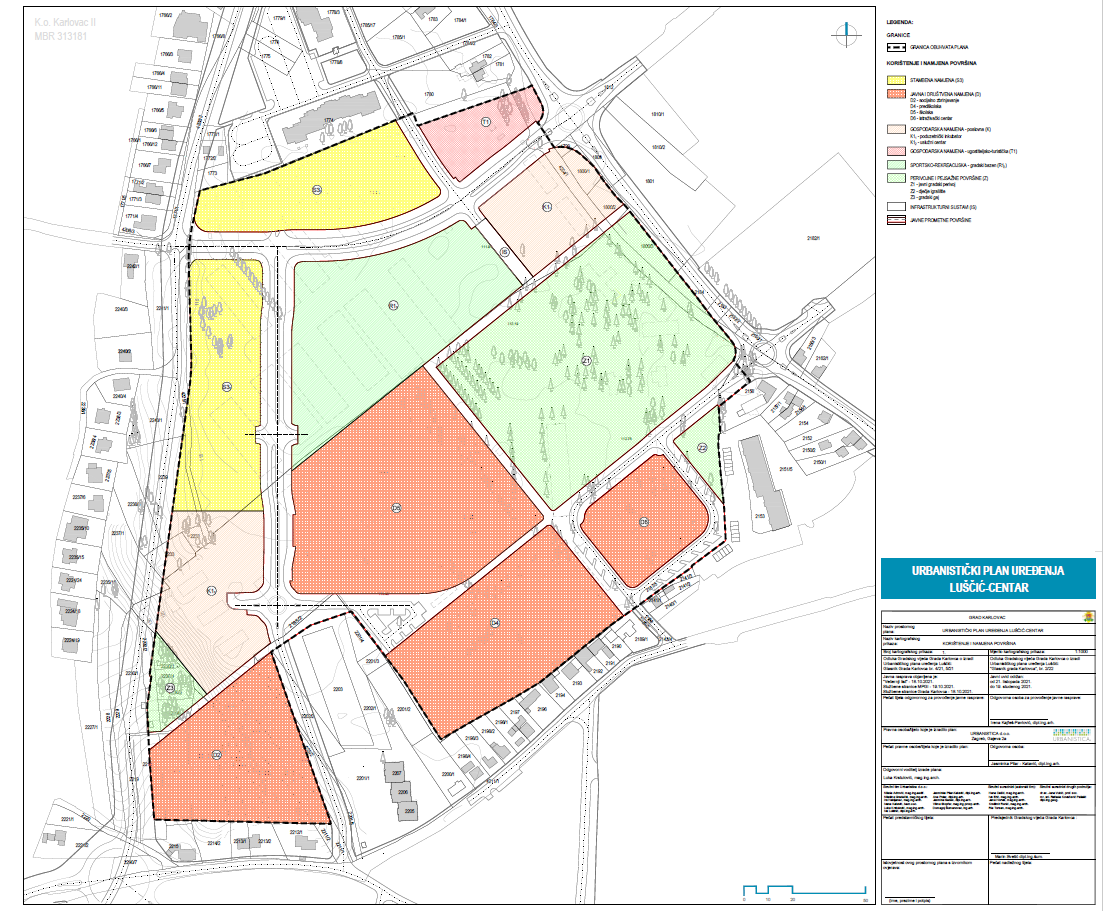 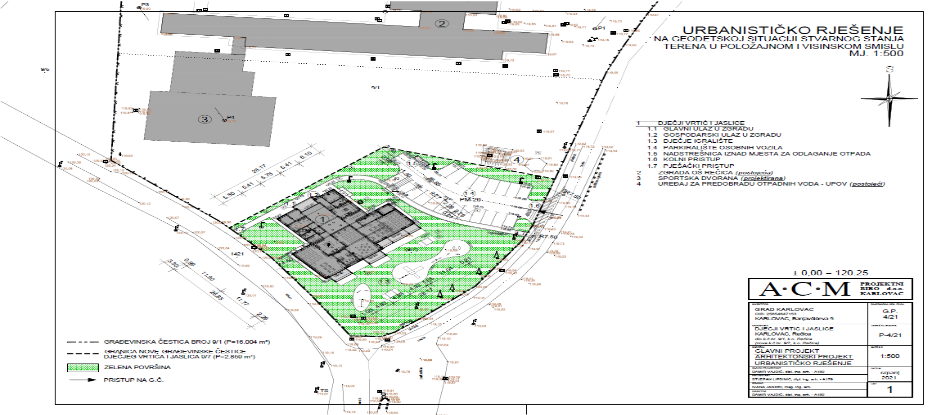 Rekonstrukcija mosta Rakovac Energetska obnova zgrade Javne vatrogasne postrojbeI drugi projekti koji će se kandidirati na nacionalne i EU fondove ili financirati iz proračunskih sredstava 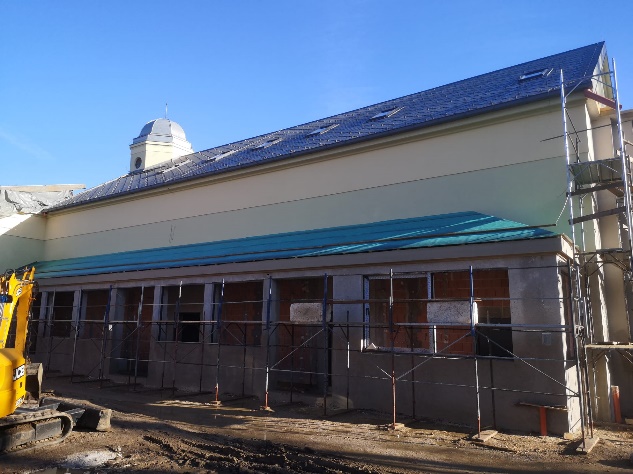 Nastavak radova na građenju komunalne infrastrukture prije svega projekt uređenja komunalne infrastrukture u Zvijezdi , nastavak projekta rekonstrukcije vrelovodne mreže čiji je nositelj Gradska toplana te završetak radova na dugoočekivanoj rekonstrukciji kina Edison  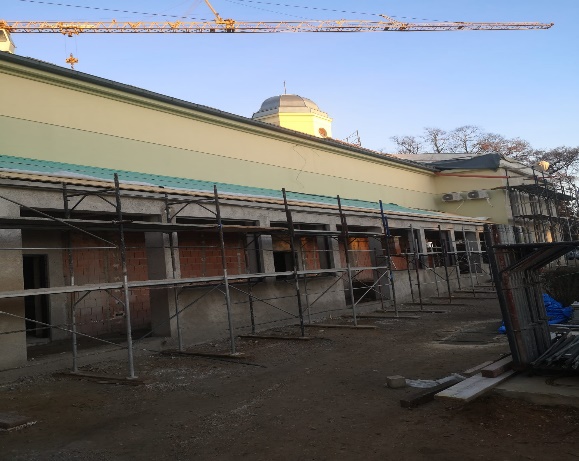 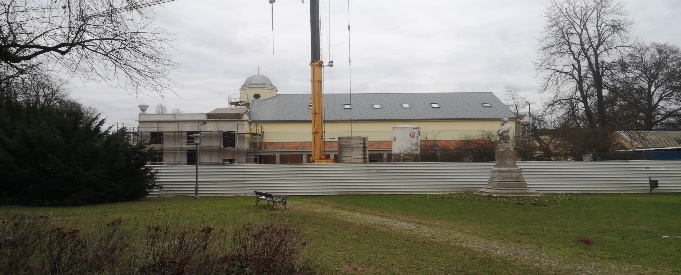 U 2022. godini ugovorena su sredstva iz EU Fonda solidarnosti za konstruktivnu obnovu pet kapitalnih objekata u Gradu: zgrade KAMOD-a, Hrvatskog doma, Muzeja, tzv. Male zgrade gradske uprave i kuće Stjepana Mihalića na Gazi. 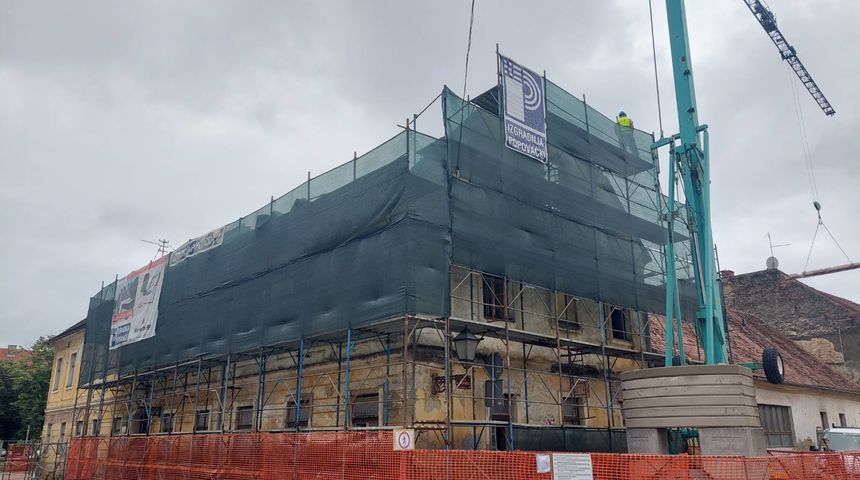 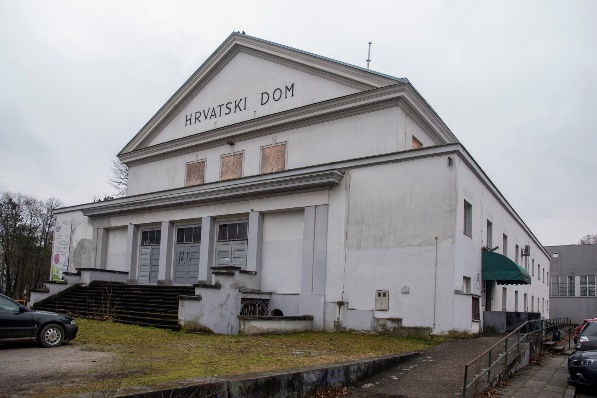 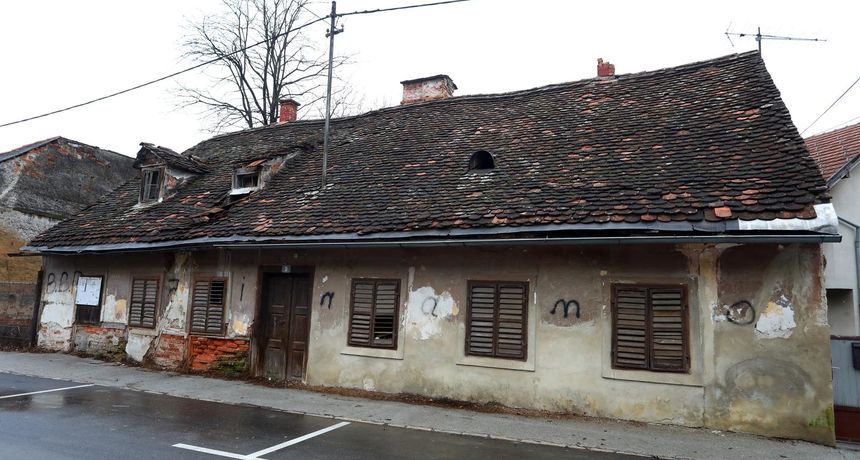 Nastavak komunalnih projekata kao što su rekonstrukcija i uređenje prometnica, dječjih igrališta, izgradnja, asfaltiranje makadamskih cesta, ulaganja u sportske objekte i slično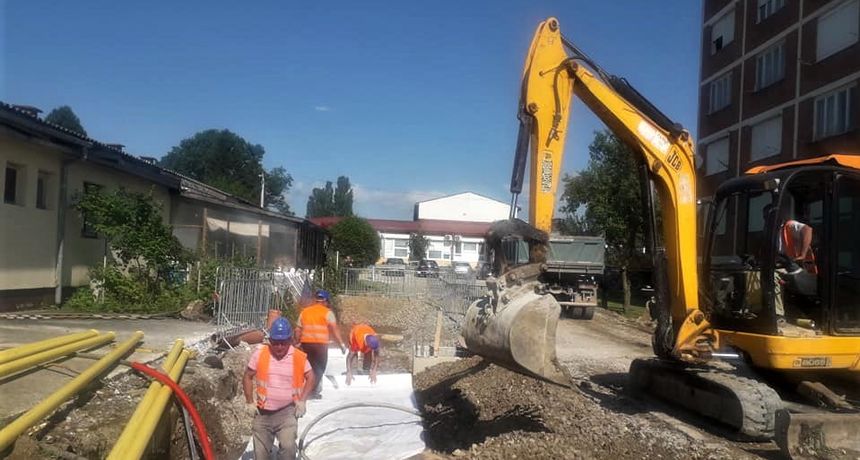 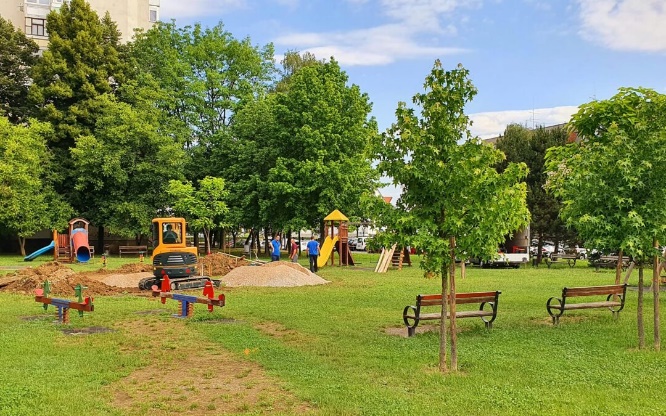 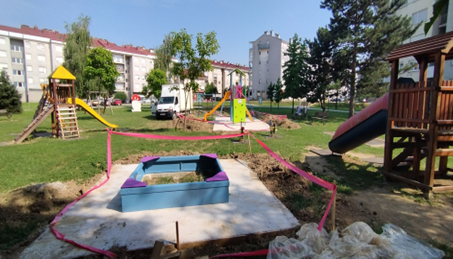 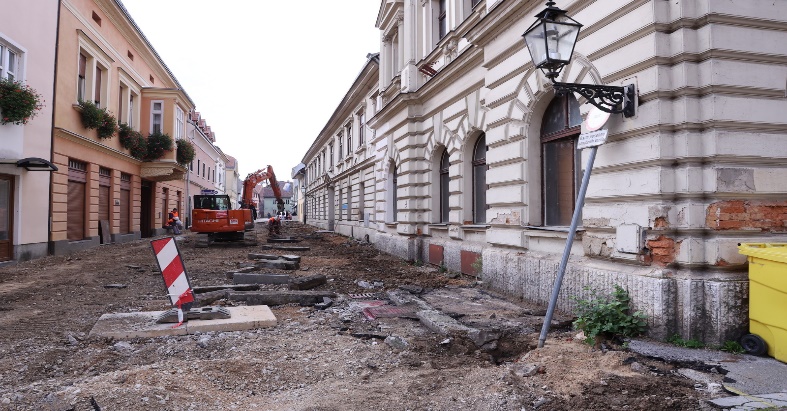 financira novčanu naknadu za novorođene bebe (prvo i drugo dijete 265€,  a treće i svako slijedeće dijete te posvojeno dijete 398€)sufinancira redovite programe predškolskog odgoja s oko 2.400€ godišnje po djetetusufinancira programe osnovnih škola iznad standardasufinancira privatne vrtiće i obrte za čuvanje djecesufinancira produženi boravak u osnovnim školama za 627 učenika  u dječjim vrtićima i osnovnim školama sufinancira pomoćnike u nastavi djeci s teškoćama u razvoju (85 učenika u osnovnim školama i 31 dijete u vrtiću) sufinancira nabavu obrazovnih materijala učenicima osnovnih škola za 3.732 učenikasufinancira prijevoz učenika osnovnih škola iznad zakonskog standarda (za 952 učenika) te prijevoz učenika srednjih škola (za 638 učenika) stipendira studente i učenike njih 70-akfinancira prehranu učenicima čiji su roditelji korisnici socijalnog programa, a od ove godine sufinancira prehranu svih učenika osnovnih školaGrad Karlovac organizator je velikih manifestacija kao što su Zvjezdano ljeto, Dani piva Karlovac i Advent u Karlovcu te niza drugih kulturnih i zabavnih događanja koji stvaraju prepoznatljivost destinacije, a time i razlog povećane potrošnje u turističkom sektoruu posebnom fokusu su nam i obnovljivi izvori i korištenje geotermalne energije; provodimo projekt  „Korištenje geotermalne energije za potrebe grijanja u gradu Karlovcu – PREP4KaGT-1“ i projekt Solarizacija ustanova Grada Karlovca – SolariKAmeđu prvima smo donijeli sveobuhvatnu Strategiju pametnog grada i njome utvrdili 19 strateških poteza u razvoju Smart cityjaomogućena je i digitalizacija niza usluga prema građanima i poslovnim subjektimaGradonačelnik    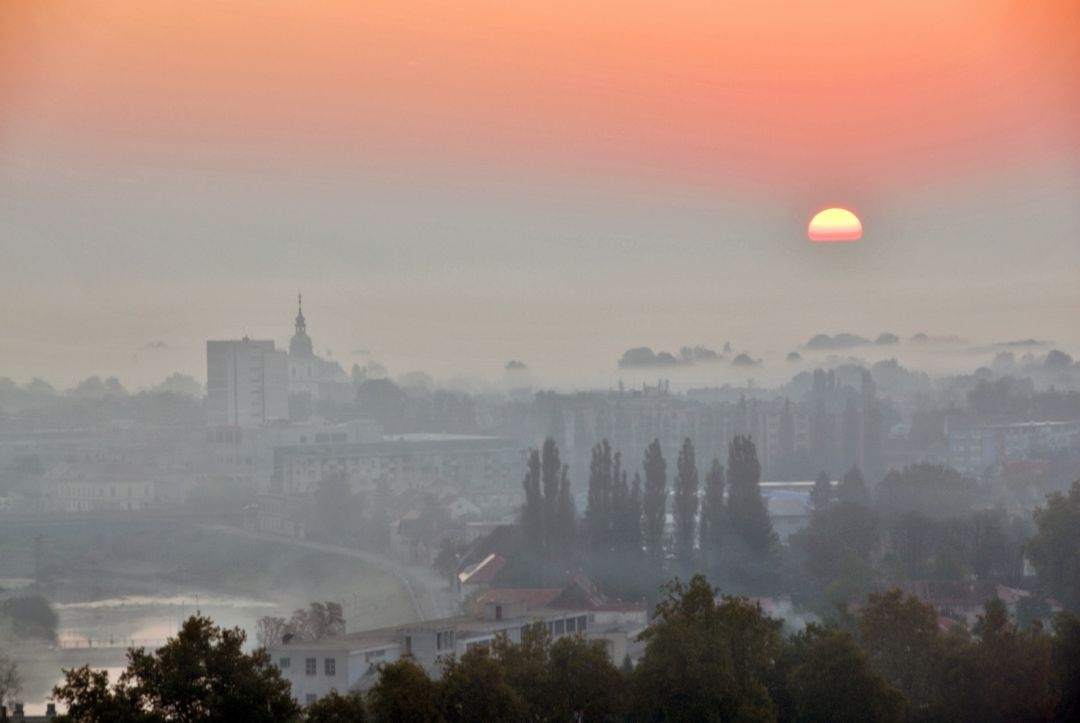 Damir MandićTel: +38547 628 100gradonacelnik@karlovac.hrPročelnica UO za proračun i financijeLidija MalovićTel: +38547 628125lidija.malovic@karlovac.hr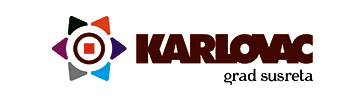 Proračun u malom Grada Karlovcasiječanj 2023.